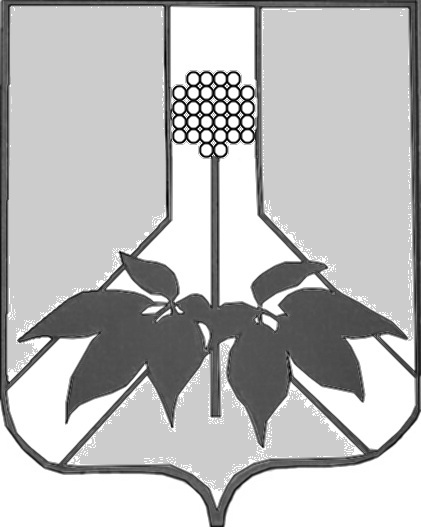 ДУМА ДАЛЬНЕРЕЧЕНСКОГО МУНИЦИПАЛЬНОГОРАЙОНА РЕШЕНИЕ  сентября 2020 г.                                               г. Дальнереченск                                                          № О даче согласия на списание муниципального жилищного фондаВ целях эффективного использования муниципального имущества, в связи с физическим износом жилых помещений в муниципальном жилом фонде, в соответствии с Положением «О порядке списания и последующего использования муниципального имущества Дальнереченским муниципальным районом», заключением об оценке соответствия помещения (многоквартирного дома) требованиям, установленным в Положении о признании помещения жилым помещением, жилого помещения непригодным для проживания и  многоквартирного дома аварийным и подлежащим сносу или реконструкции, руководствуясь Уставом Дальнереченского муниципального района Дума Дальнереченского районаР Е Ш И Л А:1. Дать согласие администрации Дальнереченского муниципального района на списание жилых помещений в муниципальном жилищном фонде на территориях Малиновского, Ореховского, Ракитненского сельских поселений согласно приложения.4. Настоящее решение вступает в силу со дня его принятия.Глава Дальнереченского муниципального района                                                                 В.С. Дернов        ДУМА ДАЛЬНЕРЕЧЕНСКОГО МУНИЦИПАЛЬНОГО РАЙОНА РЕШЕНИЕсентября  2020г.	                 г. Дальнереченск	                                                 № _____НМПАО принятии решения «О даче согласия на списание муниципального жилищного фонда»В целях эффективного использования муниципального имущества, в связи с физическим износом жилых помещений в муниципальном жиломфонде, в соответствии с Положением «О порядке списания и последующего использования муниципального имущества Дальнереченскиммуниципальнымрайоном», заключением об оценке соответствия помещения(многоквартирного дома) требованиям, установленным в Положении о признании помещения жилым помещением, жилого помещения непригодным для проживания и  многоквартирного дома аварийным и подлежащим сносу или реконструкции, руководствуясь Уставом Дальнереченскогомуниципального района Дума Дальнереченского районаР Е Ш И Л А:1. Принять решение  «О даче согласия на списание муниципального жилищного фонда».2. Настоящее решение вступает в силу со дня его принятияПредседатель Думы Дальнереченского      муниципального района                                                           Приложениек Решению Думыот  «___» _________ 2020 г. №_____Переченьжилых помещений, подлежащих списанию____________________________________________Наименование объектаМестонахождение объектаПлощадь(кв.м.)Годвода в эксплуатациюНомер в реестреСтоимость(тыс.руб)Стоимость(тыс.руб)Наименование объектаМестонахождение объектаПлощадь(кв.м.)Годвода в эксплуатациюНомер в реестребалансоваяостаточная1Жилой домс. Орехово, ул. Кооперативная,4876,019652231,02,92Часть жилого домаквартира № 2с. Ракитное, ул. Луговая, д. 1746,51965992,42,03 Часть жилого домаквартира 1с. Зимники, ул. Садовая, д.462,9196533879,304.Часть жилого домаквартира 4С. Малиново, ул. Школьная, д. 19,28,95198111846,023,0ИТОГО214,35158,727,9